EnglishClass 2aThe 15th of April.The 17th of April.Сроки выполнения заданий: Задания на сайте УЧИ.РУ выполнить в срок с 15.04 до 17.04, рассказ о себе отправить на проверку до 20.04 (оценки за письменную часть рассказа не будет, позднее за устную)Фото (или текст) выполненных заданий на уроке и в качестве ДЗ отправить на проверку: ЛС в Viberили  VK https://vk.com/id561916292или сообщением в электронном журнале ТемаПлан работы+Задания на отработку1VocabularyClothesПовторите притяжательные местоимения и притяжательный падеж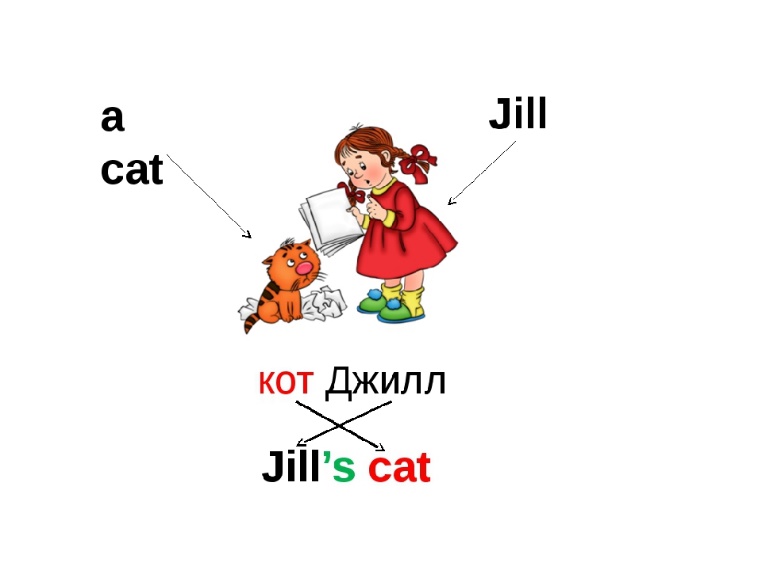 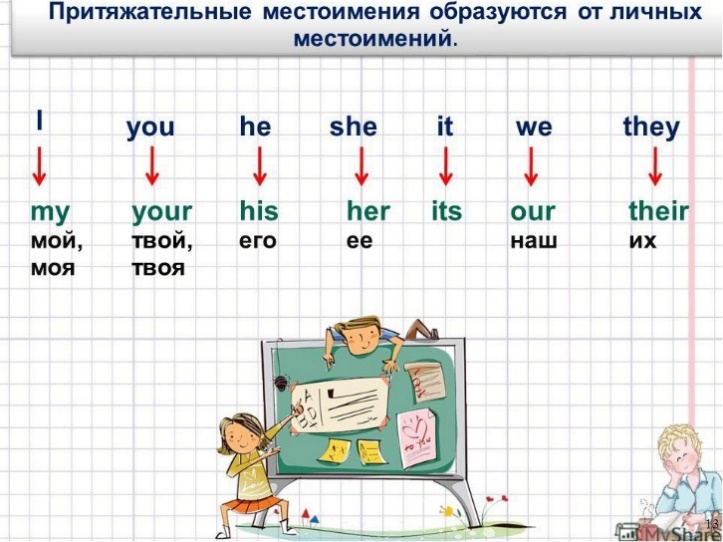 Выполните тренировочные упражнения на сайте УЧИ.РУ (Задание от учителя №13) до 17.042GrammarПритяжательный падеж и притяжательные местоименияПовторите притяжательные местоимения и притяжательный падежВыполните тренировочные упражнения на сайте УЧИ.РУ (Задание от учителя №13) до 17.04ТемаПлан работы+Задания на отработку1VocabularyClothesDescribingПовторите предметы гардероба (можете повторно просмотреть видео и проговорить слова)               https://www.youtube.com/watch?v=Q_EwuVHDb5UПовторите слова, которые мы используем для описания внешности: tall, thin, fat, short, young, old.Нарисуйте себя и расскажите о себе. 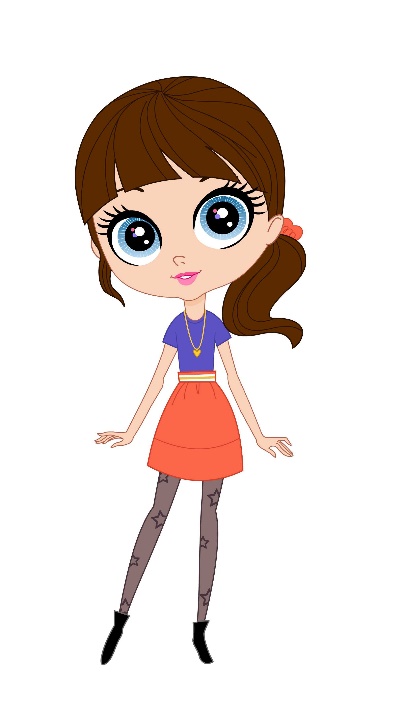 Используйте образец:Hello! I’m Blythe. I’m 8. I’m thin and young.My hair is long and brown.My eyes are blue.My T-shirt is blue.My skirt is orange.My shoes are black.I’m a happy girl!2GrammarПритяжательные местоимения Притяжательный падежПовторите предметы гардероба (можете повторно просмотреть видео и проговорить слова)               https://www.youtube.com/watch?v=Q_EwuVHDb5UПовторите слова, которые мы используем для описания внешности: tall, thin, fat, short, young, old.Нарисуйте себя и расскажите о себе. Используйте образец:Hello! I’m Blythe. I’m 8. I’m thin and young.My hair is long and brown.My eyes are blue.My T-shirt is blue.My skirt is orange.My shoes are black.I’m a happy girl!